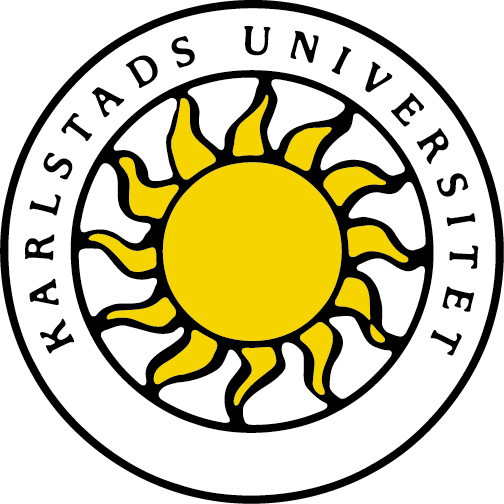 Bedömningsunderlag för verksamhetsförlagd utbildning, VFU 3 (9,5 hp)Kompletterande pedagogisk utbildning 60 hpBedömningsunderlaget fyller dubbla funktioner. Dels synliggör det studentens professionsutveckling, dels ligger det till grund för betygsättning av VFU-kursen. Det är därför viktigt att allt som efterfrågas fylls i. Ofullständiga underlag skickas i retur.Lärarutbildarens uppgiftDin uppgift som lokal lärarutbildare (LLU) är att stödja den enskilde lärarstudentens utveckling till professionell lärare genom att uppmuntra, utmana och bedöma studentens insatser. Du som lärarutbildare ansvarar för att observera studentens undervisningsmoment och föra strukturerade handledarsamtal på avsatt tid. Under denna tid ska studenten reflektera över sin undervisning och sin yrkesroll och därigenom identifiera sina starka och svaga sidor. Det är av stor betydelse att du som lärarutbildare erbjuder studenten förutsättningar att ta del av alla förekommande arbetsuppgifter.Om det finns risk att studenten inte kommer att uppnå ett eller flera lärandemål ska du kontakta ansvarig kursledare snarast för att gemensamt diskutera behov av extra stöd och en eventuell handlingsplan.Det här underlaget ska användas vid planering av VFU-perioden och vid samtal mellan studenten och dig som lärarutbildare kring studentens fortlöpande utveckling. Vid avslutad VFU ska du fylla i underlaget digitalt, skriva under tillsammans med studenten, scanna och maila det till ansvarig kursledare. Studenten ska också få ett exemplar.Läs detta innan du fyller i bedömningsunderlaget Som lokal lärarutbildare ansvarar du för att ge underlag för bedömning av åtta lärandemål.Markera Inte än om studenten inte visat tillfredsställande kunskaper och handlingar utifrån lärandemålet och med stöd av bedömningsanvisningarna. Inte än på ett eller flera lärandemål kan leda till underkänd VFU och studenten får då möjlighet att göra om VFU-perioden för att nå målen.Markera Ja om du bedömer att studentens kunskaper och handlingar når lärandemålet.Markera Ja, med hög kvalitet om du bedömer att studentens kunskaper och handlingar uppvisar kvaliteter enligt de exempel som anges nedan. Du ska motivera din bedömning i kommentarsfältet till respektive lärandemål.Du ska ge kommentarer av framåtsyftande karaktär med förslag på utvecklingsområden och strategier eller metoder för att studenten ska komma vidare i sin utveckling.Att nå ett mål med hög kvalitetAtt studenten nått ett lärandemål med hög kvalitet innebär att studenten visar särskilt goda kvaliteter i relation till målet, som exempelvis högre grad av: självständighetforskningsförankring (relevans, tydlighet, tillämpning)ämnes- och ämnesdidaktisk kompetensanalysförmågareflektionsförmågahandlingsförmåga (omsättning till praktik).Lärandemål för VFU 3Kursen innehåller nio lärandemål varav åtta ska bedömas av dig som LLU. Ett lärandemål bedöms av lärare på universitetet. Det är viktigt att studenten ges förutsättningar att utveckla tillräckliga kunskaper för att nå samtliga lärandemål.Efter den tredje VFU-kursen ska studenten självständigt och i samverkan med andra kunna:1. förankra de grundläggande värden som anges i styrdokumenten i undervisning och övrig pedagogisk verksamhet genom ett demokratiskt ledarskap, 2. kommunicera professionellt med elever och personal både i grupp och enskilt, med ett för sammanhanget funktionellt och adekvat språkbruk i tal och skrift, 3. organisera, genomföra och utvärdera undervisning som är tydligt förankrad i olika ämnesdidaktiska perspektiv, med utgångspunkt i goda ämneskunskaper och med ett prövande förhållningssätt, 4. förebygga, hantera och bearbeta konflikter i enlighet med lokala styrdokument, t.ex. den lokala planen mot diskriminering och kränkande behandling, 5. integrera ett normkritiskt perspektiv med fokus på jämställdhet och jämlikhet i den pedagogiska verksamheten, 6. identifiera elevers olika förutsättningar och specialpedagogiska behov och vidta relevanta åtgärder vid planering, genomförande och utvärdering av undervisning, 7. organisera och dokumentera bedömning och, i förekommande fall, betygsättning av elevers lärande, samt under handledning, på tillämpliga sätt, kommunicera detta med elever, vårdnadshavare och personal, 8. säkert och kritiskt använda digitala lärresurser för undervisning, kommunikation och digital produktion samt 9. analysera den egna professionsutvecklingen samt reflektera över vidare behov av utveckling (examineras av universitetet).Värdera hur långt studenten nått i sin måluppfyllelsePå följande sidor finns lärandemålen som ska bedömas av dig som lokal lärarutbildare. I de olika VFU-kurserna finns en progression inskriven som hänger samman med hur självständig studenten är och vilken form som handledningen bör ha. Under den avslutande kursen ska samtliga mål uppnås självständigt och i samverkan.Grad av självständighetAtt självständigt och i samverkan med andra nå målet innebär att studenten agerar som lärare i undervisningens hela process från planering till bedömning och återkoppling där handledningen har karaktär av kollegialt samtal. Studenten medverkar i övrig relevant verksamhet och bidrar till det kollegiala arbetet och samtalet.Lärandemål 1 Efter den tredje VFU-perioden ska studenten självständigt och i samverkan kunna förankra de grundläggande värden som anges i styrdokumenten i undervisning och övrig pedagogisk verksamhet genom ett demokratiskt ledarskap.Det innebär att studenten exempelvis:i arbetet med elever, vårdnadshavare och personal beaktar varje människas egenvärde och visar respekt för individen visar ett tydligt och inkluderande ledarskaparbetar aktivt i undervisning och övrig verksamhet för att tydliggöra och synliggöra de grundläggande värden som anges i styrdokumententar klart avstånd från och motverkar aktivt sådant som strider mot de grundläggande värden som styrdokumentenHar studenten uppnått lärandemålet?   	        Inte än	                                            Ja		Ja med hög kvalitet	                                            Lärandemål 2Efter den tredje VFU-perioden ska studenten kunna kommunicera professionellt med elever och personal både i grupp och enskilt, med ett för sammanhanget funktionellt och adekvat språkbruk i tal och skrift.Det innebär att studenten exempelvis:uttrycker sig i tal och skrift på den språkliga och innehållsliga nivå som krävs för att mottagaren ska förstå i ord och handling skapar professionella relationer till elever och personal som skiljer sig från en privatperson, ungdom eller elev och som lämpar sig för lärarrollenanvänder facktermer och begrepp med säkerhet medvetet och reflekterat varierar sin kommunikation beroende på syfte, mottagare och situation.Har studenten uppnått lärandemålet?         	      Inte än	                                            Ja		Ja med hög kvalitet	                                            Lärandemål 3Efter den tredje VFU-perioden ska studenten självständigt och i samverkan kunna organisera, genomföra och utvärdera undervisning som är tydligt förankrad i olika ämnesdidaktiska perspektiv, med utgångspunkt i goda ämneskunskaper och med ett prövande förhållningssätt. Det innebär att studenten exempelvis: organiserar och genomför undervisning som utgår från förmågorna i ämnets syfte, är bedömningsbart utifrån angivna delar av betygskriterierna och är förankrat i centralt innehålli sin organisering, genomförande och utvärdering av undervisning visar på goda ämneskunskaper vilka skapar förutsättningar för elevernas lärande utifrån styrdokumentens målsättningarmedvetet och reflekterat använder olika ämnesdidaktiska perspektiv relevanta i relation till ämnesinnehåll och elevgrupputvärderar undervisning och analyserar konsekvenser av olika ämnesdidaktiska perspektiv för elevernas lärandeHar studenten uppnått lärandemålet?         	      Inte än	                                            Ja		Ja med hög kvalitet	                                            Lärandemål 4Efter den tredje VFU-perioden ska studenten självständigt och i samverkan kunna förebygga, hantera och bearbeta konflikter i enlighet med lokala styrdokument, t.ex. den lokala planen mot diskriminering och kränkande behandling. Det innebär att studenten exempelvis: använder vetenskap och beprövad erfarenhet samt lokala styrdokument som utgångspunkt i arbetet med och kring konflikterbidrar i det förebyggande värdegrundsarbetet på skolanaktivt ingriper och bidrar till att lösa situationer där konflikter uppståttdeltar aktivt i samtal och aktiviteter med syfte att förebygga och bearbeta konflikterHar studenten uppnått lärandemålet?         	      Inte än	                                            Ja		Ja med hög kvalitet	                                            Lärandemål 5Efter den tredje VFU-perioden ska studenten självständigt och i samverkan kunna integrera ett normkritiskt perspektiv med fokus på jämställdhet och jämlikhet i den pedagogiska verksamheten.Det innebär att studenten exempelvis: bemöter och ger utrymme till elever utifrån en medveten strategi med syfte att öka jämställdhet och jämlikhet både i direkta undervisningssituationer och i övrig verksamhetundervisar om jämställdhet och jämlikhet eller medvetet och strukturerat använder normkritiska perspektiv i undervisning om annat innehållbidrar till att lyfta normkritiska perspektiv i kollegiala samtal och skolutvecklingsarbete.Har studenten uppnått lärandemålet?         	      Inte än	                                            Ja		Ja med hög kvalitet	                                            Lärandemål 6Efter den tredje VFU-perioden ska studenten självständigt och i samverkan kunna identifiera elevers olika förutsättningar och specialpedagogiska behov och vidta relevanta åtgärder vid planering, genomförande och utvärdering av undervisning.Det innebär att studenten exempelvis: beskriver vilka förutsättningar och specialpedagogiska behov elever harmedvetet planerar och genomför inkluderande undervisningmedvetet använder strategier baserad på forskning och beprövad erfarenhet för att skapa likvärdighet i undervisning där inkludering inte är möjligtar hjälp av speciallärare och specialpedagoger för att tillgodose elevers olika förutsättningar och behovutvärderar undervisningen utifrån ett specialpedagogiskt perspektivHar studenten uppnått lärandemålet?         	      Inte än	                                            Ja		Ja med hög kvalitet	                                            Lärandemål 7Efter den tredje VFU-perioden ska studenten självständigt och i samverkan kunna organisera och dokumentera bedömning och, i förekommande fall, betygsättning av elevers lärande, samt under handledning, på tillämpliga sätt, kommunicera detta med elever, vårdnadshavare och personal.Det innebär att studenten exempelvis: planerar och genomför bedömningssituationer (diagnostiska/formativa/summativa) med förankring i styrdokumentenanalyserar elevers kunskaper utifrån undervisningssituationer och bedömningsunderlagkommunicerar och motiverar bedömning till elever (formativt, summativt och i förekommande fall, betygsättning)deltar i samtal med vårdnadshavare (föräldramöte, utvecklingssamtal och/eller individuellt möte) och visar medvetenhet om kommunikativa strategier för att förmedla budskap om bedömningdeltar i skolans kollegiala arbete med bedömning av elevers kunskaper.Har studenten uppnått lärandemålet?         	      Inte än	                                            Ja		Ja med hög kvalitet	                                            Lärandemål 8Efter den tredje VFU-perioden ska studenten självständigt och i samverkan kunna säkert och kritiskt använda digitala lärresurser för undervisning, kommunikation och digital produktion.Det innebär att studenten exempelvis: använder relevanta digitala verktyg på ett sätt som skapar förutsättningar för lärande och utvecklingvarierar sin undervisning med hjälp av digitala verktygmotiverar val  att använda eller inte använda digitala lärresurser utifrån ämnesdidaktisk medvetenhet och kunskapvisar god kännedom om och förmåga att tillämpa kunskaper om regler, etik och källkritik relevanta för användandet av digitala llärresurserHar studenten uppnått lärandemålet?         	      Inte än	                                            Ja		Ja med hög kvalitet	                                            Undervisningstid Undervisningsinsatsen ska vara av sådan omfattning att studenten ges möjlighet att nå lärandemålen. Det innebär att undervisningen ska balanseras i relation till studentens behov av för- och efterarbetstid. Antalet, liksom längden på undervisningstillfällen, kan därför variera beroende på studentens undervisningsvana och lokala förutsättningar på skolan. Ett riktvärde är minst 20 undervisningstillfällen.Här vill vi att du anger det sammanlagda antal tillfällen som studenten själv har hållit i del av undervisning.Övriga kommentarerUnderskrifter   ___________________________________	_______________________________________Lokal lärarutbildares underskrift 		Studentens underskrift	______________________________________Lokal lärarutbildares namnförtydligande_______________________________________ Ort och datumSkicka in bedömningsunderlagetUnderlaget ska fyllas i digitalt när VFU-period 3 är slut. Skriv sedan ut underlaget och underteckna det tillsammans med din lärarstudent. Du som LLU ska sedan e-posta det scannade bedömningsunderlaget till ansvarig universitetslärare.Studentens namn Födelsenummer (ÅÅ-MM-DD)Antagen i följande ämne/nAntagen i följande ämne/nAnsvarig universitetslärareAnsvarig universitetslärareE-postTelefon arbetetNärvaroStudenten har varit närvarande                          av 28 dagarStudenten har under VFU-perioden undervisat i följande ämne/nLokal lärarutbildareLokal lärarutbildareLärarbehörighet/lärarlegitimation i följande ämnen:Lärarbehörighet/lärarlegitimation i följande ämnen:Handledarutbildning (ja/nej) Vilket årSkolaSkolaE-postTelefonMotivering till bedömning:Det här kan du som student utveckla:Motivering till bedömning:Det här kan du som student utveckla:Motivering till bedömning:Det här kan du som student utveckla:Motivering till bedömning:Det här kan du som student utveckla:Motivering till bedömning:Det här kan du som student utveckla:Motivering till bedömning:Det här kan du som student utveckla:Motivering till bedömning:Det här kan du som student utveckla:Motivering till bedömning:Det här kan du som student utveckla:Utöver ovanstående vill jag som lärarutbildare framföra:Utöver ovanstående vill jag som student framföra: